Aufnahmeantrag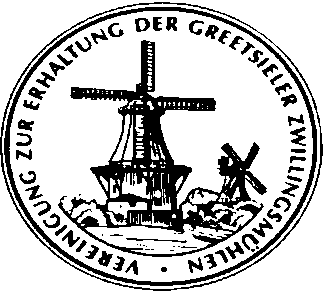 Hiermit beantrage ich meine Aufnahme in die „Vereinigung zur Erhaltung der Greetsieler Zwillingsmühlen e.V.“
Name, Vorname, Geb.-Datum:Wohnhaft: Straße, Wohnort:Telefon, E-Mail	:Die Vereinigung strebt aus Kostengründen die Kommunikation mit den Mitgliedern per E-Mail an. Daher ist die Angabe Ihrer E-Mail-Verbindung erforderlich. Gemäß Satzung können auch „offizielle“ Informationen, z.B. Einladung zur Mitgliederversammlung per E-Mail erfolgen.Der Aufnahmeantrag bezieht sich auf, bitte zutreffendes ankreuzen:
1.)	Mitgliedschaft als Einzelmitglied 2.)	Mitgliedschaft als Familie oder Familienähnlich:
			__________________________________________________________________     	Name, Vorname und Geb. Datum des Partners:3.)     	Kinder: ___________________________________________________________________	Name, Vorname und Geb. Datum des Partners:4.)	Mitgliedschaft als Firma: 	___________________________________________________________________Name der Firma und Anschrift5.)	Datum Beginn der Aufnahme: 	____________________________________Mit der Aufnahme in die Vereinigung erhalte ich Kenntnis und erkenne ausdrücklich an: • Die Satzung des Vereins in der aktuellen gültigen Fassung• Die jeweils gültigen Beitragssätze (Einzel 20,00/Familie 30,00/Firma 75,00 EURO p.a.)Ich erkläre mich damit einverstanden, dass die Beiträge per SEPA-Lastschriftverfahren von meinem Konto eingezogen werden.__________________________________________________________________________Kontoinhaber:		          Name der Bank: 			IBAN:     BIC:DatenschutzMit der Speicherung, Übermittlung und Verarbeitung meiner personenbezogenen Daten für Vereinszwecke gemäß den Bestimmungen des Bundesdatenschutz-gesetzes (BDSG) bin ich einverstanden. Meine Daten werden nach meinem Austritt aus dem Verein gelöscht. 
Datum:				Unterschrift: